Presidential CandidatePresidential Candidate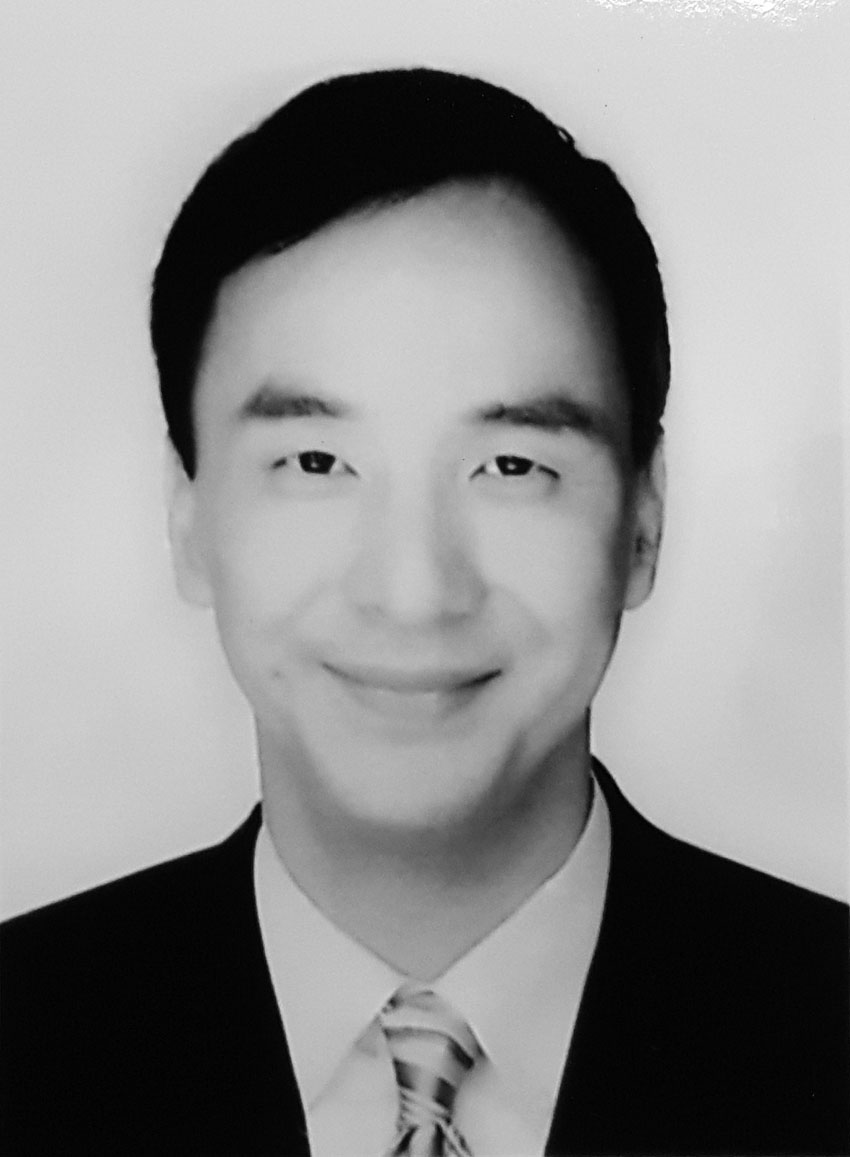 Dr. Eric Li-luan CHUDr. Eric Li-luan CHUDate of Birth GenderNominationJune 7, 1961MRecommended by Kuomintang (KMT)EducationEducationPh. D. in Accounting, New York University, USAMBA in Finance, New York University, USABA in Management, National Taiwan University, ROC (Taiwan)Ph. D. in Accounting, New York University, USAMBA in Finance, New York University, USABA in Management, National Taiwan University, ROC (Taiwan)CareerCareerChairperson,KMTMayor, New Taipei City (2010-Present)Vice Premier(2009-2010)Magistrate, Taoyuan County(2001-2009)Legislator, Legislative Yuan (1998-2001)Professor, National Taiwan UniversityAssistant Professor, Baruch College, City University of New York, USAChairperson,KMTMayor, New Taipei City (2010-Present)Vice Premier(2009-2010)Magistrate, Taoyuan County(2001-2009)Legislator, Legislative Yuan (1998-2001)Professor, National Taiwan UniversityAssistant Professor, Baruch College, City University of New York, USARunning MateRunning Mate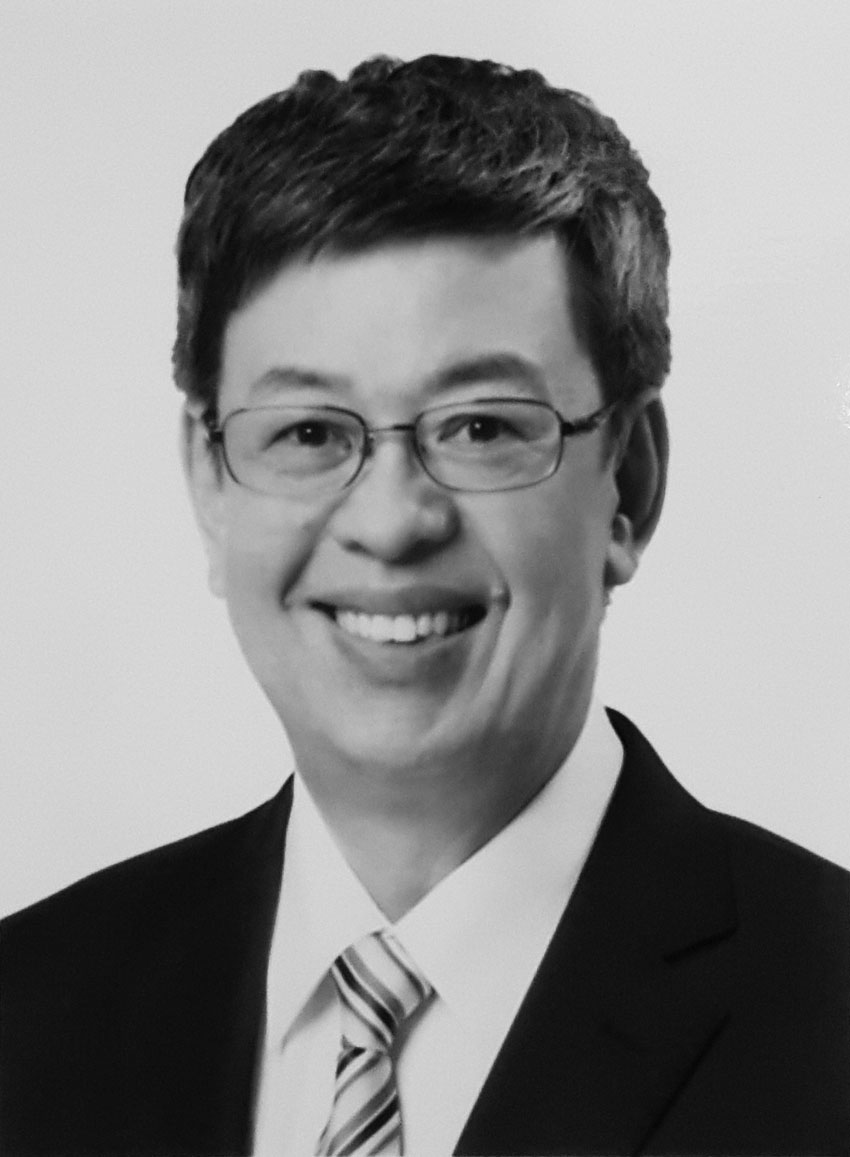 Dr. CHEN Chien-jenDr. CHEN Chien-jenDate of Birth GenderNominationJune 6, 1951MRecommended by Democratic Progressive Party of Taiwan (DPP)EducationEducationSc.D. in Epidemiology and Human Genetics, John Hopkins University, USAMaster of Public Health, National Taiwan University, ROC (Taiwan)CareerVice President, Academia SinicaDistinguished Research Fellow, Genomics Research Center, Academia SinicaMinister, National Science Council, Executive YuanMinister, Department of Health, Executive YuanVice Minister, National Science Council, Executive YuanDean, College of Public Health, National Taiwan UniversityDirector General, Division of Life Sciences, National Science Council, Executive YuanFounding Director, Graduate Institute of Epidemiology, NationalTaiwan University Professor, National Taiwan UniversitySc.D. in Epidemiology and Human Genetics, John Hopkins University, USAMaster of Public Health, National Taiwan University, ROC (Taiwan)CareerVice President, Academia SinicaDistinguished Research Fellow, Genomics Research Center, Academia SinicaMinister, National Science Council, Executive YuanMinister, Department of Health, Executive YuanVice Minister, National Science Council, Executive YuanDean, College of Public Health, National Taiwan UniversityDirector General, Division of Life Sciences, National Science Council, Executive YuanFounding Director, Graduate Institute of Epidemiology, NationalTaiwan University Professor, National Taiwan UniversityRunning MateRunning Mate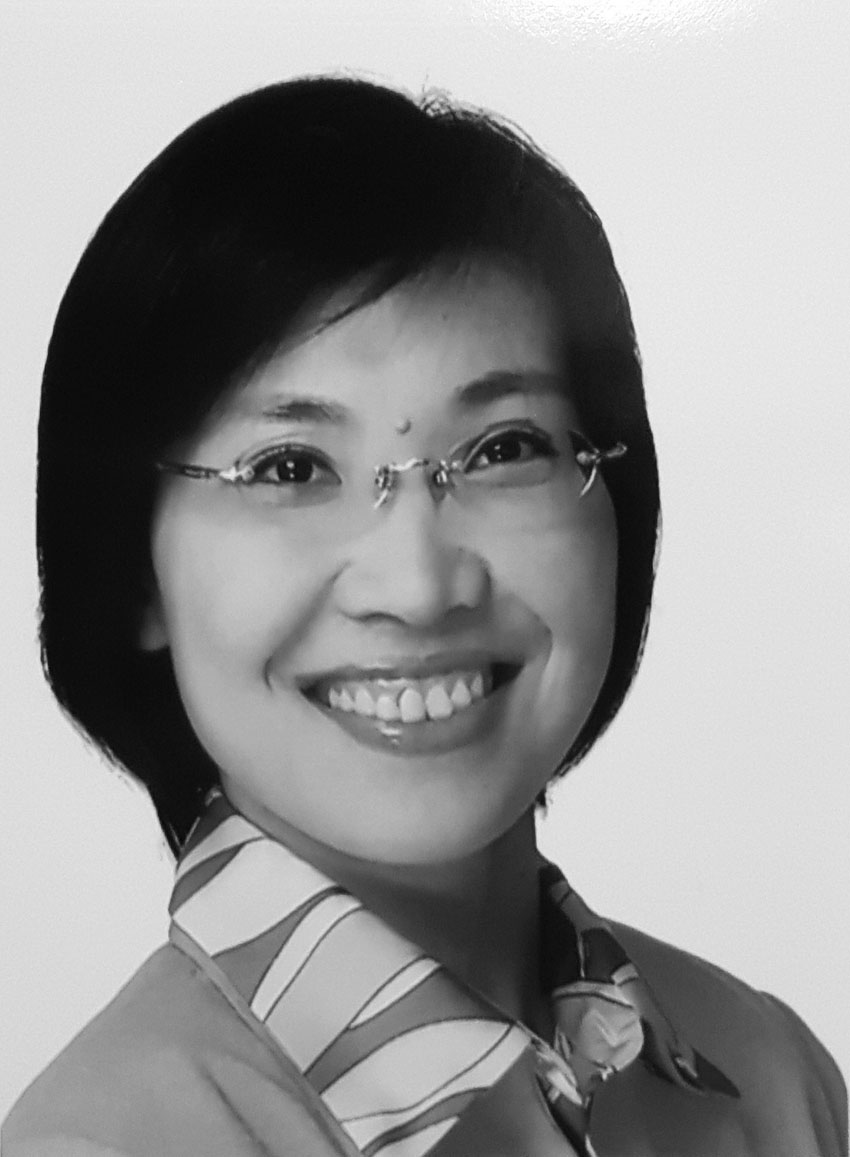 Dr. HSU Hsin-yingDr. HSU Hsin-yingDate of Birth GenderNominationApril 23, 1972FRecommended by People First Party (PFP)EducationEducationPh.D. in Civil Engineering, National Chiao Tung University, ROC (Taiwan)Master of Science in Civil Engineering, National Chiao Tung University,ROC (Taiwan)Bachelor of Science in Geomatics, National Cheng Kung University, ROC (Taiwan)Ph.D. in Civil Engineering, National Chiao Tung University, ROC (Taiwan)Master of Science in Civil Engineering, National Chiao Tung University,ROC (Taiwan)Bachelor of Science in Geomatics, National Cheng Kung University, ROC (Taiwan)CareerCareerChairperson,Minkuotang (MKT)Legislator, Legislative Yuan (2012-2016)Professional Surveyor,ROC (Taiwan)Advisor, Taiwan Federation of LaborAdviser, Hsinchu Confederation of Trade UnionsAdvisor, Hsinchu Women’s Labor Rights CommitteeAdvisor, Taiwan Association of Medical TechnologistsAdvisor, Chunghwa Postal Workers’ Union, ROC (Taiwan)Advisor, Hsinchu County Educational AssociationAdvisor, Global Hsu Clan Association, ROC (Taiwan)Advisor, Committee of Promoting Healthy City, Hsinchu County GovernmentConsultant of Joint Briefing, Department of Transportation, Hsinchu County GovernmentAdvisor, Youth Care Association of Hsinchu County Organizer for Petition, Hsinchu County CouncilCouncillor, Hsinchu County Council( 2006-2010)Councillor, Hsinchu County Council(2010-2014)Lecturer, Minghsin University of Science and TechnologyResearcher, Satellite Survey Center, Department of LandAdministration, Ministry of InteriorTechnical Expert, Big Time Measurement Consultants Ltd., ROC (Taiwan)Chairperson,Minkuotang (MKT)Legislator, Legislative Yuan (2012-2016)Professional Surveyor,ROC (Taiwan)Advisor, Taiwan Federation of LaborAdviser, Hsinchu Confederation of Trade UnionsAdvisor, Hsinchu Women’s Labor Rights CommitteeAdvisor, Taiwan Association of Medical TechnologistsAdvisor, Chunghwa Postal Workers’ Union, ROC (Taiwan)Advisor, Hsinchu County Educational AssociationAdvisor, Global Hsu Clan Association, ROC (Taiwan)Advisor, Committee of Promoting Healthy City, Hsinchu County GovernmentConsultant of Joint Briefing, Department of Transportation, Hsinchu County GovernmentAdvisor, Youth Care Association of Hsinchu County Organizer for Petition, Hsinchu County CouncilCouncillor, Hsinchu County Council( 2006-2010)Councillor, Hsinchu County Council(2010-2014)Lecturer, Minghsin University of Science and TechnologyResearcher, Satellite Survey Center, Department of LandAdministration, Ministry of InteriorTechnical Expert, Big Time Measurement Consultants Ltd., ROC (Taiwan)